Publicado en España el 04/12/2020 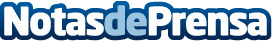 5 consejos para evitar plagas en el hogar, por CONTROL DE PLAGAS DESINTORRELas infestaciones de plagas son un problema que pueden invadir una casa sin importar cuánto se limpie. Estos insectos son muy hábiles para entrar a una vivienda, ya sean plagas como hormigas, cucarachas, arañas o ratones, etc. hay maneras de eliminarlas y detener el control de plagas en el hogarDatos de contacto:CONTROL DE PLAGAS DESINTORREComunicado de prensa de control de plagas639130625Nota de prensa publicada en: https://www.notasdeprensa.es/5-consejos-para-evitar-plagas-en-el-hogar-por Categorias: Nacional Sociedad Madrid Mascotas Ocio para niños Jardín/Terraza http://www.notasdeprensa.es